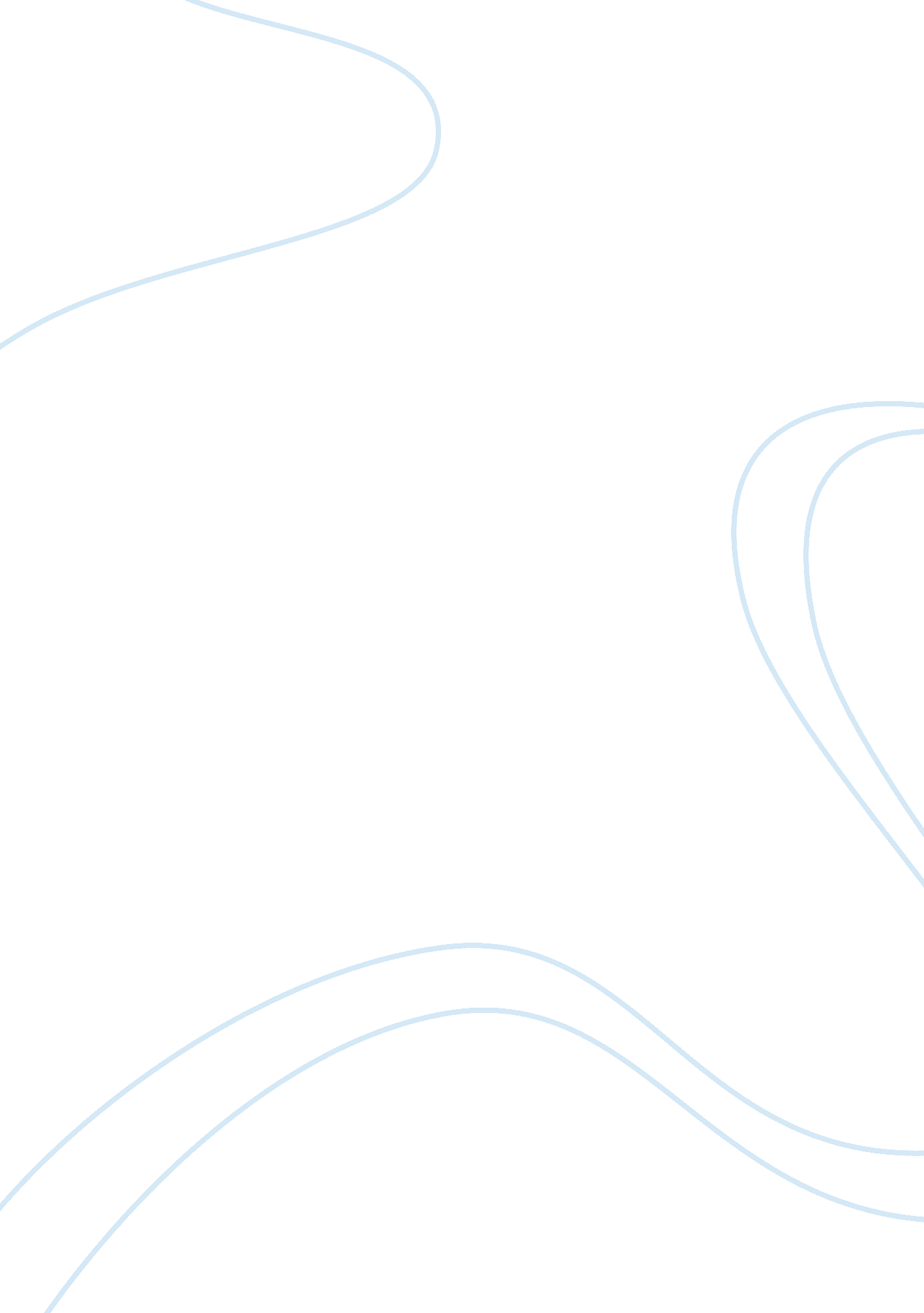 Child labor should be stopped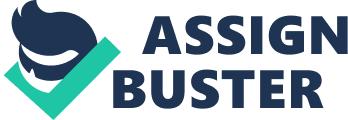 My essay topic for my essay will be child labor. Child labor should be stopped because they are forcing these kids to work in environment and have these children work long hours with very little pay. I will be using sources that are magazine article based, and also online data based. Several of the articles below have been written by professional who have been writing in different articles, professional journalists and child labor groups. Goldberg, Eleanor. “ Day Against Child Labor. Global Post (2013): “ Day Against Child Labor” author David Trifunov is GlobalPost breaking news writer, who has won the award winning freelance journalist. His work has appeared on CNN, Salon and in newspaper across Canada. David graduate of the journalism program at SAIT Polytechnic in Calgary. In his article “ Day Against Child Labor”, he discusses the child labor that happens in private home instead of working in the sweat shops for American and European consumers. David talks about how the children who work in these private houses that they don’t have the same protections as those who are found in factories. I plan on using this essay to show people that child labor does not just happen in sweat shops but also private homes as well. We need to as a country need to help these kids and show the world what really going. Here are some quotes I choose to integrate into my essay: “ According to the United Nations International Labor Organization, there are an estimated 10. million child laborers in domestic work across the globe today. ” “ The situation of many child domestic workers not only constitutes a serious violation of child rights, but remains an obstacle to the achievement of many national and international development objectives. ” Starr, Penny. “ U. S. Department of Labor will spend $9 million to reduce child labor–In Columbia. ” CNSNews: The Right News. Right Now. May 24, 2013. Web. 23 June 2013. “ U. S. Department of Labor will spend $9 million to reduce child labor–In Columbia. Penny has worked as an editor, writer, columnist and photographer at newspaper before joining the CNSNews team. She had won numerous awards for her reporting and Penny covers a wide range of cultural issues. In Penny news article “ U. S. Department of Labor will spend $9 million to reduce child labor–In Columbia. ”, she discusses about the United States is trying to help Columbia reduce child labor. I plan on using this essay to show people that United State’s is trying to help reduce and in the future to stop child labor altogether. Here are some quotes I choose to integrate into my essay: “ In FY 2013, the U. S. Department of Labor’s (USDOL) Bureau of International Labor Affairs (ILAB) will award up to $9 million for one or more cooperative agreements to fund a technical assistance project(s) to support Colombia’s efforts to reduce child labor, including by promoting safe work in the mining sector, with a focus on artisanal, non-formal mining, as a strategy for mitigating the risk of injuries for adult workers that can negatively impact household livelihooavds and contribute to child labor. “ The grant, which is accepting applications until July 19, is open to any commercial, international, educational, or non-profit organization(s), including faith-based, community-based, or public international organization(s), capable of successfully reducing child labor in mining and promoting occupational safety and health standards within the framework of mine formalization. ” Miller, Sarah Rose. “ Child labor: the real solution. (2003 essay contest winners). ” The Humanist July-Aug. 2003: 29+. Opposing Viewpoints In Context. Web. 25 June 2013. “ Child labor: the real solution” author Sarah, is seventeen year old. Her essay about child labor was placed first in the thirteen to seventeen year old age category of the 2003 Humanist Essay Contest for young women and men of North America. Humanist is a natural and democratic outlook informed by science, inspired by art, and motivated by compassion-to broad areas of social and personal concern. In her article “ Child labor: the real solution”, Miller discusses the real solution for child labor. She talks about the different reason why these children are working instead of going to school. I plan on using this essay to show people that there are solutions to get ride of child if we took some time and understand what the children need besides thinking of what they need. Here are some quotes I choose to integrate into my essay: “ According to the International Labour Organization (ILO), an estimated 120 million children from the ages of five to fourteen work full-time or more; of these, India is responsible for about 44 million. ” According to Fran Roselaers, director of the International Program on the Elimination of Child Labor (IPEC), a branch of the ILO, “ Slavery, debt bondage, trafficking, sexual exploitation, the use of children in the drug trade and in armed conflict, as well as hazardous work are all defined as Worst Forms of Child Labour. ” “ Children may have other reasons for working in factories. One reason besides debt bondage is simple poverty; many poor families rely on their children to help provide for them. Mere lack of choice is another reason. Because India’s public schools are in low repute, parents prefer that a child do something they consider useful. ” “ With a large consumer base buying only from companies certified to be child-cruelty free, this method will work. Surely there are enough people out there with a sense of humanity for this to be successful. The system would be similar to the organic movement–which has flourished. ” “ Consumers would pay a dollar or two more to wear a shirt they feel good about rather than being racked by guilt at the thought of what went into making it. It is a price that I would very willingly pay to ensure that children around the world no longer suffer the dangers and abuse which has so sadly become commonplace. It’s such a small sacrifice to make to save the lives of so many. Wouldn’t you gladly do the same? ” Tokarev, Alex. “ In support of Child Labor” 7 March 2012. World Magazine. Web. 25 June 2013. “ In support of Child Labor” author Alex, is the chair of the Deperatment of Business at Northland College in West Frankfort, Ill. He is a native communist. In his article “ In supporting Child Labor”, he discusses the child labor is a good thing and how having these kid’s are better than have them going around causing problems. I plan on using this article to show people that some people are supporting child labor and they want show people how child can be a good thing. Alex is showing people that child labor is not always a bad thing. Here are some quotes I choose to integrate into my essay: “ One of the most ardent defenders of sweatshop labor. ” Yes, I am. I am proud of it. I’ll tell you something more-I also ardently support child labor. Not because I care for the poor children any less than you do. I support sweatshops and child labor as a Christian as well as an economist. ” “ Most parents in Central America, South Asia, and sub-Saharan Africa are as poor as Americans were during the Civil War. And most of them make the same hard choice: Find jobs for their children or starve the family. Do you love those children more than their parents love them? Do you really presume to be able to make better choices for them from your suburbia paradise?. West, Paul. “ Newt Gingrich expands on his support for child labor” 1 December 2012. Los Angeles Times. Web. 25 June 2013. “ Newt Gingrich expands on his support for child labor” author Paul, is a novelist and poet. He has published poetry, criticism, essay, memoirs and novels of an unsettling non-uniformity. In his interview “ Newt Gingrich expands on his support for child labor”, he discusses the child labor is a good thing and how having these kid’s are better than have them going around causing problems. I plan on using this article to show people that some people are supporting child labor and they want show people how child can be a good thing. Paul is showing people that child labor is not always a bad thing. Here are some quotes I choose to integrate into my essay: “ The Republican presidential front-runner says ‘ really poor children in really poor neighborhoods have no habits of working and nobody around them who works’ to earn money — ‘ unless it’s illegal. ” Gingrich said, mockingly, that those on the left would oppose his idea because it might prompt the children to earn more money and eventually escape poverty, “ and then who would rich liberals worry about? ” “ Really poor children in really poor neighborhoods have no habits of working and nobody around them who works,” Gingrich replied. “ So they literally have no habit of showing up on Monday. They have no habit of staying all day. They have no habit of ‘ I do this and you give me cash,’ unless it’s illegal. “ 